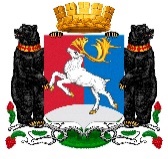 Камчатский крайАдминистрация городского округа «поселок Палана»ПОСТАНОВЛЕНИЕ06.10.2022 № 353Руководствуясь Федеральным законом от 06.10.2003 N 131-ФЗ «Об общих принципах организации местного самоуправления в Российской Федерации», с целью обеспечения жителей городского округа «посёлок Палана» услугами организаций культуры, создания условий для организации досуга и упорядочения организации и проведения массовых мероприятий на территории городского округа «посёлок Палана», ПОСТАНОВЛЯЮ:1. Утвердить Положение о порядке организации и проведения массовых мероприятий на территории городского округа «посёлок Палана» согласно приложению. 2. Назначить уполномоченным органом по рассмотрению заявлений о проведении массовых мероприятий на территории городского округа «посёлок Палана» Правовой отдел Администрации городского округа «посёлок Палана».3. Правовому отделу Администрации городского округа «поселок Палана» обнародовать настоящее постановление в соответствии с порядком, установленным Уставом городского округа «поселок Палана», и разместить на официальном сайте Администрации городского округа «поселок Палана» в информационно-телекоммуникационной сети «Интернет». 4. Настоящее постановление вступает в силу со дня его официального обнародования. 5. Контроль за исполнением настоящего постановления возложить на заместителя Главы администрации городского округа «посёлок Палана».Глава городского округа «поселок Палана» 					И.О. ШербаковПриложение
к постановлению Администрации городского округа «поселок Палана»
от 06.10.2022 № 353 Положение о порядке организации и проведения массовых мероприятий на территории городского округа «поселок Палана»1. ОБЩИЕ ПОЛОЖЕНИЯ 1.1. Положение о порядке организации и проведения массовых мероприятий на территории городского округа «поселок Палана» (далее - Положение) разработано с целью обеспечения жителей городского округа «поселок Палана» услугами организаций культуры, спорта, создания условий для организации досуга, упорядочения организации и проведения массовых мероприятий на территории городского округа «поселок Палана», определяет порядок организации и проведения культурно-просветительских, театрально-зрелищных, спортивных и рекламных мероприятий (далее - массовые мероприятия)и иных мероприятий, проводимых в зданиях, сооружениях, комплексах таких зданий и сооружений, включая прилегающую территорию, временно подготовленных либо специально предназначенных для проведения массовых мероприятий, а также специально определенных на период их проведения городских площадей, парков, улиц, водоемов и других территорий (вне специальных сооружений).1.2. Не регулируется настоящим Положением организация и проведение массовых мероприятий, организаторами которых выступают:- органы федеральной или региональной государственной власти (в отношении массовых мероприятий, проведение которых осуществляется в связи с государственными праздниками или имеющими общероссийский или международный характер);- органы местного самоуправления городского округа «поселок Палана» (в отношении массовых мероприятий, проведение которых осуществляется в соответствии с утвержденными в установленном порядке планами деятельности этих органов или утвержденными в установленном порядке планами мероприятий соответствующих структурных подразделений органов местного самоуправления городского округа «поселок Палана»), а также депутаты Совета депутатов городского округа «посёлок Палана» (в отношении массовых мероприятий, связанных с осуществлением их депутатской деятельности);- государственные, муниципальные унитарные предприятия или учреждения (в отношении массовых мероприятий, проведение которых осуществляется в соответствии с уставной деятельностью этих организаций и на закрепленных территориях или в зданиях (помещениях) этих организаций).1.3. Настоящим Порядком не регулируется проведение собраний, митингов, демонстраций, шествий и пикетов, порядок проведения которых регулируется федеральным законодательством и законодательством Камчатского края.1.4. Для целей настоящего Положения используются следующие основные понятия:1) массовое мероприятие - это разовое культурно-просветительское, театрально-зрелищное, спортивное или рекламное мероприятие, предполагающее участие жителей и гостей городского округа «посёлок Палана», проводимое с 08.00 и не позднее 22.00 часов в местах, указанных в пункте 1.1 настоящего Положения;2) организатор массового мероприятия - юридические или физические лица, являющиеся инициаторами массового мероприятия и осуществляющие организационное, финансовое и иное обеспечение его проведения;3) место проведения массового мероприятия - здание или сооружение, комплекс таких зданий и сооружений, включая прилегающую территорию, временно подготовленных либо специально предназначенных для проведения массовых мероприятий, а также специально определенные на период их проведения городские площади, парки, скверы, улицы и другие территории (вне специальных сооружений).2. ПОРЯДОК СОГЛАСОВАНИЯ И ПОЛУЧЕНИЯ РАЗРЕШЕНИЯ НА ПРОВЕДЕНИЕ МАССОВЫХ МЕРОПРИЯТИЙ 2.1. Заявление о проведении массового мероприятия (форма) и прилагаемые к нему документы в соответствии с пунктом 2.2 настоящего Положения организатор массового мероприятия представляет в Администрацию городского округа «поселок Палана» не позднее чем за тридцать дней до даты проведения планируемого массового мероприятия.2.2. К заявлению прилагаются следующие документы:1) для юридических лиц - копии учредительных документов и свидетельства о регистрации;2) для индивидуальных предпринимателей - копия свидетельства о регистрации;3) для физических лиц - копия паспорта;4) программа (сценарий) массового мероприятия;5) письменное согласование с ОВД в пгт. Палана об обеспечении общественного порядка и безопасности граждан при проведении массового мероприятия;6) письменное согласование с Паланской ПСЧ ПСО ФПС ГПС ГУ МЧС России по Камчатскому краю (при использовании открытого огня);7) уведомление Отделения Управления ФСБ РФ по Камчатскому краю;8) информация об условиях организационного, технического и иного обеспечения проведения массового мероприятия.2.3. Заявление и прилагаемые к нему документы рассматриваются уполномоченным Главой городского округа «поселок Палана» органом Администрации городского округа «посёлок Палана» (далее - уполномоченным органом) в срок не более пятнадцати дней с момента поступления соответствующего заявления и документов.2.4. По результатам рассмотрения заявления уполномоченный орган готовит письменный ответ организатору мероприятия о согласовании проведения массового мероприятия либо об отказе в проведении массового мероприятия. Подготовленный ответ подлежит согласованию с заместителем главы администрации городского округа, к ведению которого относится тематика массового мероприятия.2.5. Отказ в проведении массового мероприятия выносится в случаях:2.5.1. противоречия целей проведения мероприятия действующему законодательству Российской Федерации, общепринятым нормам морали и нравственности;2.5.2. пропаганды насилия, национальной и религиозной нетерпимости, порнографии, экстремистской направленности;2.5.3. угрозы общественному порядку и безопасности населения городского округа «поселок Палана»;2.5.4. если проведение мероприятия создает помехи или препятствует безопасности дорожного движения;2.5.5. совпадения мероприятия по месту и времени с другими мероприятиями, заявленными ранее;2.5.6. по причинам, не зависящим от органов, согласующих проведение мероприятия (форс-мажорные обстоятельства, непредставление организатором документов, в соответствии с требованиями пункта 2.2 настоящего Положения).2.6. В случае совпадения мероприятия по месту и времени проведения с другими мероприятиями, заявленными ранее, уполномоченный орган, рассматривающий заявление, вправе предложить организатору массового мероприятия, подавшему документы на его проведение последним, изменить время и место проведения массового мероприятия.3. ПОРЯДОК ОРГАНИЗАЦИИ И ПРОВЕДЕНИЯ МАССОВЫХ МЕРОПРИЯТИЙ 3.1. Организаторы массового мероприятия могут размещать в установленном порядке рекламу, информацию о дате, времени и месте проведения массового мероприятия только после получения письменного разрешения уполномоченного органа на проведение массового мероприятия.3.2. Массовые мероприятия проводятся в сроки, во время, в месте и в соответствии с целями, указанными в заявлении на проведение массового мероприятия, а также в соответствии с программой (сценарием), прилагаемой к заявлению о проведении массового мероприятия.3.3. При подготовке и проведении массовых мероприятий организаторы обязаны принять необходимые меры, обеспечивающие поддержание общественного порядка, безопасности участников и зрителей, а также в обязательном порядке заключить соответствующие договоры с предприятиями, организациями, учреждениями на выполнение работ по обеспечению санитарных норм и правил, пожарной безопасности, оказанию первой медицинской помощи, выполнению иных организационных мероприятий.3.4. При подготовке к проведению массового мероприятия организатор массового мероприятия:3.4.1. проводит работу по техническому и материальному обустройству массового мероприятия (установка сцен, их оформление, оборудование звукоусилительной аппаратурой, энергоснабжение и т.п.) и обеспечивает при этом соблюдение правил техники безопасности и противопожарной безопасности, в том числе при применении пиротехнических средств;3.4.2. своевременно, не позднее трех дней до даты запланированного мероприятия информирует население, Администрацию городского округа об отмене массового мероприятия или изменении сроков его проведения;3.4.3. принимает меры по восстановлению нарушенного благоустройства и наведению надлежащего санитарного порядка на территории проведения массового мероприятия после проведения массового мероприятия;3.4.4. обязан незамедлительно сообщить о предпосылках к совершению террористических актов, экстремистских проявлениях, беспорядках и иных опасных противоправных действиях, в случае возникновения таковых руководителям правоохранительных органов, ответственным за обеспечение безопасности граждан во время проведения массового мероприятия, оказывать им необходимую помощь и выполнять их законные требования по обеспечению общественного порядка.3.5. Не допускается организация и проведение массовых мероприятий, размещение рекламы и информации о дате, времени и месте проведения мероприятия без письменного согласования уполномоченного органа.Приложение к Положению о порядке организации и проведения массовых мероприятий на территории городского округа «поселок Палана»
Форма  ЗАЯВЛЕНИЕ НА ПРОВЕДЕНИЕ МАССОВОГО МЕРОПРИЯТИЯ Наименование заявителя (юридического лица или Ф.И.О. физического лица):___________________________________________________________________________в лице:___________________________________________________________________________(должность, Ф.И.О.)действующего на основании ____________________________________________________________________________________________________________________________Просит разрешить проведение массового мероприятия___________________________________________________________________________(название массового мероприятия)Форма проведения __________________________________________________________Место проведения __________________________________________________________Время проведения (начало, окончание) ______________________________________Предполагаемое количество участников ______________________________________Цель мероприятия___________________________________________________________Адрес     заявителя    (для          физических лиц - место    жительства,для юридических лиц юридический адрес)________________________________________________________________________________________________________________Контактный телефон: _______________________________________________________Подпись: _________________ ________________________________________________(расшифровка подписи)Об утверждении Положения о порядке организации и проведения массовых мероприятий на территории городского округа «поселок Палана» 